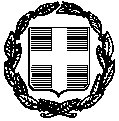 ΘΕΜΑ: «ΑΝΑΘΕΣΗ ΕΚΠΑΙΔΕΥΤΙΚΗΣ ΕΚΔΡΟΜΗΣ ΤΟΥ 6ου  ΓΥΜΝΑΣΙΟΥ ΗΡΑΚΛΕΙΟΥ ΣΤΑ ΚΑΛΑΒΡΥΤΑ ΣΕ ΤΑΞΙΔΙΩΤΙΚΟ ΓΡΑΦΕΙΟ»Σύμφωνα με την Υ.Α. 20883/ΓΔ4/12-2-2020 και με την προκήρυξη ενδιαφέροντος με αρ. Πρωτ. 508/05-12-22 που αναρτήθηκε στο διαδίκτυο, το 6ο Γυμνάσιο Ηρακλείου μετά την αξιολόγηση των προσφορών από επιτροπή (πράξη 8/08-12-22), ανέθεσε τη διοργάνωση της εκπαιδευτικής επίσκεψης μαθητών του σχολείου στα Καλάβρυτα από τις 22/2/2023 μέχρι τις 26/2/2023, στο ταξιδιωτικό γραφείο  Vai Travel,  κρίνοντας την προσφορά του, συμφέρουσα οικονομικά για τους μαθητές και ως απόλυτα σύμφωνη με όσα είχαν ζητηθεί. Στο σχολείο κατατέθηκαν 3 προσφορές, μία από το Vai Travel με 215 ευρώ, μία από το  Landmarks με 221 ευρώ,  και μία από το LE GRAND  με 221 ευρώ, κατ’ άτομο.Υπενθυμίζεται ότι, βάσει της Υ.Α.,  η  προθεσμία για πιθανές ενστάσεις λήγει την Τρίτη 15/12/22  και ώρα 13:30 μ.μ, οπότε και θα πρέπει να έχουν υποβληθεί στο γραφείο της Διεύθυνσης  του 6ου Γυμνασίου.                                                                                                        Η  Διευθύντρια                                                                               ΚΟΛΥΒΑΚΗ-ΠΕΡΒΟΛΑΡΑΚΗ ΑΙΚΑΤΕΡΙΝΗ E Λ Λ Η Ν Ι Κ Η    Δ Η Μ Ο Κ Ρ Α Τ Ι ΑΥΠΟΥΡΓΕΙΟ ΠΑΙΔΕΙΑΣ & ΘΡΗΣΚΕΥΜΑΤΩΝΠΕΡΙΦΕΡΕΙΑΚΗ Δ/ΝΣΗ Π/ΘΜΙΑΣ & Δ/ΘΜΙΑΣ ΕΚΠ/ΣΗΣ ΚΡΗΤΗΣΔ/ΝΣΗ Δ/ΘΜΙΑΣ ΕΚΠ/ΣΗΣ ΗΡΑΚΛΕΙΟΥ6ο ΓΥΜΝΑΣΙΟ ΗΡΑΚΛΕΙΟΥE Λ Λ Η Ν Ι Κ Η    Δ Η Μ Ο Κ Ρ Α Τ Ι ΑΥΠΟΥΡΓΕΙΟ ΠΑΙΔΕΙΑΣ & ΘΡΗΣΚΕΥΜΑΤΩΝΠΕΡΙΦΕΡΕΙΑΚΗ Δ/ΝΣΗ Π/ΘΜΙΑΣ & Δ/ΘΜΙΑΣ ΕΚΠ/ΣΗΣ ΚΡΗΤΗΣΔ/ΝΣΗ Δ/ΘΜΙΑΣ ΕΚΠ/ΣΗΣ ΗΡΑΚΛΕΙΟΥ6ο ΓΥΜΝΑΣΙΟ ΗΡΑΚΛΕΙΟΥΗράκλειο : 09/12/22Αρ. Πρωτ.: 524Ταχ. Δ/νση     Ταχ. Κώδικας Πληροφορίες       e-mail                 :  Δουκός Μποφώρ 19, Ηράκλειο:  712 02:  Περβολαράκη Αικατερίνη:  2810220729 /2810301295:  6ogymnasio@gmail.com Ηράκλειο : 09/12/22Αρ. Πρωτ.: 524